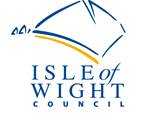 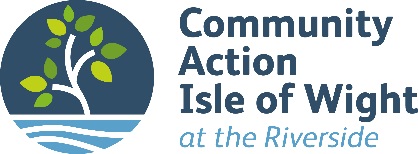 Community Action Isle of WightRiverside, The Quay, Newport							Isle of Wight, PO30 2QREntry forms may be downloaded fromwww.communityactioniw.org.ukemail acoyle@actioniw.org.ukTel 01983 524058Entry FormName of group or organisation  Contact name and address  Telephone number     Email address        Which category are you entering? (up to two categories)How would you describe your group or organisation (eg charity, self-help, voluntary, community, social enterprise)?What are your main objectives?Does your group or organisation have a management/executive committee?  How many people benefit from the work that you do? How do you fundraise for your organisation?Do you have paid staff? If yes, how many? Are they full time or part time? Do you have volunteers? If yes, how many volunteers and how many hours approximately do they give?  Please include a brief description of your project and highlight the positive outcomes that your efforts are delivering for Island communities and residents. Please write a maximum of 1000 words on a separate sheet. You may also include a couple of photos.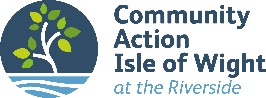 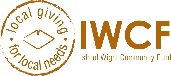 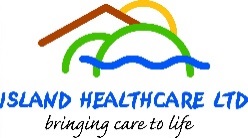 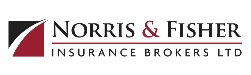 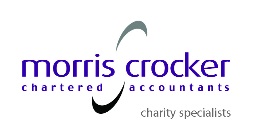 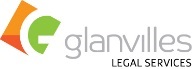 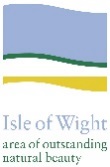 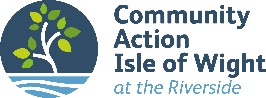 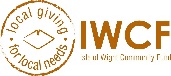 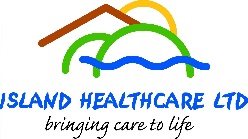 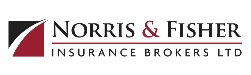 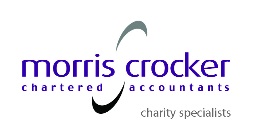 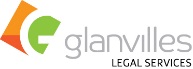 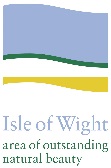 Children and Young PeopleEnvironmentalArts & HeritageVillage Halls & Community BuildingsOlder PeopleSportLocal Communities